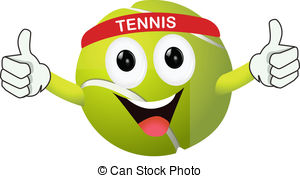 Hallo liebe Clubmitglieder des TC Mariensee 
und all jene, die es werden wollen!Der TC Mariensee hat viele Spieler, die noch in den 
„Babyschuhen stecken“ oder „ins Spiel reinkommen “ oder einfach 
„nur trainieren“ möchten – aber kein „vis a vis“ haben, weil sie niemand kennen oder sich einfach nicht trauen, jemanden anzusprechen!Es wäre für die nächste Sommersaison geplant, 
1 x wöchentlich gemeinsam zu trainieren und wir werden auch lustige Matches versuchen, damit wir uns untereinander 
besser kennen lernen! 
Dies alles ohne wöchentlicher Verpflichtung und ohne Anmeldung
 – wer kommt ist da und spielt mit!Es gibt keine Altersbegrenzung – es spielt jeder mit jedem – 
ob jung oder alt, besser oder noch nicht so gut! Wir würden uns freuen, wenn viele Interessierte kommen würden und keine Angst, es spielen hier keine Profis mit! Es geht hier in erster Linie um Spaß am Spiel, um Teamgeist, um Freundschaften zu schließen … - einfach, um nette gemeinsame Stunden am Tennisplatz zu verbringen!Bitte um kurzes Feedback per mail oder sms, 
ob Ihr an einem wöchentlichen Training Interesse hättet!
(eva.steffan@gmx.at oder 0664 38 77 003)